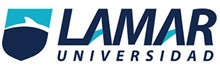 -     Actividad # 4, Casos y ControlesConsidero que  se   definió  adecuadamente  las  características  de la población de estudio,  definiendo para  el  grupo de estudio de los  1000 pacientes iniciales asignados mediante método de selección de la visita a la   consulta   externa  del   servicio de  cardiología,   a aquellos   que presentaban fibrilación  auricular  demostrado  mediante  un electrocardiograma con ondas “f” y ritmo ventricular arrítmico de base, ecocardiograma doppler en el momento del diagnóstico,   la población del grupo control se  seleccionó de la misma manera, aquellos pacientes dentro de la muestra inicial que no cumplían con las características según los estudios de gabinete para FA, utilizados como control  para el análisis final  de los  datos.    Así  mismo  los  criterios  de inclusión  y  exclusión  se encuentran  bien  definidos, tomando  como  base  de  estudio principalmente  los  factores  de riesgo coronario  y variables  como edad, sexo, tabaquismo, alcoholismo, hipertensión arterial, hipercolesterolemia, diabetes mellitus  y  HVI.    Las  características  presentadas  para el  grupo control y el grupo de estudio, contiene similitud en cuanto a la edad en la que se presentan a la consulta, la cual es una variable del propio estudio, además de antecedentes o riesgo para el desarrollo de FA, así mismo dentro de la comparativa en los resultados se  presenta la prevalencia según el sexo, el cual aparentemente no va en relación directa como un riesgo para  FA,  ya que  en  estudios  referenciados  se   muestra  mayor incidencia en hombres y en este estudio la incidencia mayor se  encontró en mujeres.Así  mismo la medición  de la  exposición al  factor  de riesgo en el  estudio para ambos grupos no se encuentra bien definida ya que se menciona la presencia de un  grupo control, sin embargo se  desconoce la  relación  o exposición directa que  tuvieron estos pacientes a los factores de riesgos presentados   en el   estudio, a  pesar   que se   menciona dentro de  los resultados  que dentro del  grupo control  se   encontró la  relación  con cardiopatía isquémica, miocardiopatía dilatada, valvulopatía mitral reumática e hipertiroidismo,  con factores  de riesgo como tabaquismo, antecedentes de HTA, Hipercolesterolemia, diabetes y consumo habitual de alcohol, que en comparativa con el grupo expuesto se encuentran los mismo   factores   de   exposición.  Dentro  del   estudio  referencia   las limitaciones de estudio, dentro de lo cual podemos destacar que el riesgo de sesgo por la mención que se hace acerca de la presentación habitualde la  FA, de forma  transitoria  por  lo  que puede no detectarse a tiempo, con el riesgo de tomar a pacientes como control a aquellos que ya hayan presentado arritmia.En 20% de los casos no se  demostró ninguna cardiopatía estructural  asociada, siendo en este caso el diagnóstico de FA idiopático. (60 pacientes)El  69%  de los  pacientes  del  grupo control  incluía  individuos  sanos  según la población expuesta en el desarrollo del método experimental (483 pacientes.)Razón de momios• (240 / 60) ÷ (217 / 483) = 8.90• (240 x 483) ÷ (217 x 60) = 8.90Riesgo atribuible• IE= 240 ÷ (240 + 217) = 0.52• IO= 60 ÷ (60 + 483) = 0.11• RA%= ((0.52  – 0.11) ÷ 0.52) x 100 = 78.84%Grupo                GrupoCasos             ControlGrupo                GrupoCasos             ControlGrupo                GrupoCasos             ControlGrupo                GrupoCasos             ControlExpuestos240217457No expuestos60483543total3007001000